郑州市2022年高中毕业年级第二次质量预测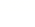 英语试题卷本试卷分四部分，考试时间120分钟满分150分(听力成绩算作参考分)。	考生应首先阅读答题卡上的文字信息，然后在答题卡上作答，在试题卷上作答无效。第一部分听力(共两节满分30分)做题时，先将答案标在试卷上。录音内容结束后，你将有两分钟的时间将试卷上的答案转涂到答题卡上。第一节(共5小题;每小题1.5分,满分7.5 分)听下面5段对话。每段对话后有一个小题，从题中所给的A、B、C三个选项中选出最佳选项，并标在试卷的相应位置。听完每段对话后，你都有10秒钟的时间来回答有关小题和阅读下一小题。每段对话仅读一遍。1. 	What will Jack probably do?	A.Go home.			B. Lock the lab.		C.Check the lab.2. 	Where does the conversation probably take place?A. At the shop.		B.In the library.		C. On the bus3. 	How did the man feel about his jump in the end?A.Crazy.				B. Disappointed.		C. Excited.	4. 	How much will the man pay for the tickets?A.S15.				B.$20.				C.$25.5.	What has Mr. Smith decided to do?A.Continue his talk. 	B. Meet the engineer.	C.Check the schedule.第二节(共15小题;每小题15分，满分22.5分)听下面5段对话或独白。每段对话或独白后有几个小题，从题中所给的A、B、C三个选项选出最选项并标在试卷的相应位置。听每段对话或独白前,你将有时间阅读各个小题，每小题5秒钟;听完后，各小题将给出5秒钟的作答时间。每段对话或独白读两遍。听第6段材料,回答第6、7题What are the speakers mainly talking about? A. A fire.				B.A restaurant 			C. A plan.7.	Why is Zeinab closed now?	A. It is under repair. 	B. It has got a bad review.	C. Its service is poor.	听第7段材料,回答第8、9题。8. 	How did the girl lose weight?	A. She did some sports.B. She had a healthy diet.	C. She skipped some meals.9. 	What does Simon suggest doing?	A. Buying some fruits.	B.Starting a healthy food club	C. Bringing vegetables from home.	听第8段材料,回答第10至12题。	10. 	How did the man get the information of the apartment?	A.On the Internet.			B.From TV			C.From a friend.11. 	Why does Ms. White want to rent out her apartment?		A. She is going to study abroad.	.	B. She has moved to another city.		C. She is going to live with her parents.	12.	What does Ms. White probably mind the man doing?		A.Having visitors.			B.Watching TV.		C. Keeping pets.	听第9段材料,回答第13至16题。	13. 	What is Mark doing?		A. Buying some stamps.		B.Giving Cathy directions.		C. Showing a stamp machine.14. 	What can we know about the machine?		A. It has no screen.		B.It receives cash only.		C.It can exchange money.	15. 	What can we infer from the conversation?A. Cathy has no money on her.	B. Mark will pay for the stamps.C. The machine is new to Cathy.16.	What is the probable relationship between the speakers?	A. Teacher and student.		B.Classmates.			C. Salesman and customer.听第10段材料,回答第17至20题。Where do Indonesians put their garbageA. In public garbage cans.B. In front of their houses.C.In official garbage bags.18. 	Where do pizza boxes go in Germany?A.Gray garbage cans. 		B. White garbage cans. C. Yellow garbage cans.19.	What can be known about the garbage bags in Korea?A. Their prices depend on the types of waste.B. They are provided by the government for free. C. Different districts have their official garbage bags20. 	What is the text mainly about? A. Measures to recycle waste.	B. Benefits of sorting garbage.C. Ways of waste management.第二部分阅读理解(共两节满分40分)第一节(共15小题;每小题2分满分30分)	阅读下列短文，从每题所给的ABC和D四个选项中,选出最佳选项并在答题卡上将该项涂黑。AEvery year, Time magazine lists 100 best inventions based on their creativity and effect on our lives. Here are three technological breakthroughs of 2021 chosen by Time magazine.OrCam Read: Easier to read		OrCam Read is a lightweight,handheld device(设备)with a smart camera that can read text from any digital screen or printed surface. If you constantly read large blocks of text or suffer from reading tiredness or even dyslexia(诵读困难)，OrCam Read can help. Users simply point the device at a book page, an ad, a menu or	anything else containing text and press a button. And then the device will instantly read text in a natural-sounding voice, either through its tiny speaker or a connected Bluetoth device. OrCam Read also supports text in many different languages and can even operate without any Internet connection.		Honey without bees:Easier for bees		Honey is produced by bees. But today's beekeeping business is not good for these hard-working insects. Bee farmers may kill them after harvesting honey because it's cheaper than feeding the bees through the winter. To save bees,US company MeliBio has found a way to make the world's first bee-free honey. They used synthetic(合成的)biology to create honey directly from plants. This kind of honey tastes just like the real thing, and it is healthy, too. 	The Sporkful Cascatelli: Easier to eat Pasta(意大利面食)is a popular food around the world. But sometimes you may find it hard to get pasta onto your fork. It's also difficult to keep the sauce on	 your pasta. Dan Pashman is a foodie from the US. To solve these problems, he created his dream pasta, called Cascatelli. It's a special pasta with a half-tube shape and big ruffles(裙边).It looks like the letter"J”. How does this special shape help you eat? Bigger ruffles help it catch sauce. And you can easily get it onto your fock because it's longer.	What can be known about OrCam Read?A.It helps to remove tiredness,B.It can turn text into lifelike sound.	C. It is helpful for users slow in speaking	D. It has to work by connecting the Internet.	22. 	Why may bees be killed after farmers harvest honey?	A.Their population is growing too fast. B. Beekeeping business isn't good for then.  C. Farmers have to spend more feeding them.D.Honey can be created directly from plants.23.	What is special about Cascatelli?A. It can hold sauce easily.B.It can be eaten without a fork.C. It was created due to a dream.D.It comes in the shape of a tube.BI grew up in Michigan and have loved boats since I was young. I'd go out on my dad's fishing boat, and every birthday I'd get a tiny boat with a viewing window. In Michigan,we're surrounded by lakes and I soon discovered that I loved diving and	even skipped school days for the coast.Three years ago,I successfully put forward an idea of running glass-bottom boat tours to my husband. We headed out on the Cheboygan River and Lake Huron, running five trips every day over summer. We sailed past lots of places of significance, with a historian on board explaining the history. We often scanned the river to see what we could find.One weekend while diving, I managed to find a giant shell. Then I saw a green bottle on top of a fishbed and I picked it up. I swam to my boat, took a photo and then opened the bottle.It had paper inside. I unfolded the paper and saw the date -November 1926. The note read,“Return this paper to George Morrow." It gave me a big surprise to have found it.We made sure to keep the paper safe. I kept the bottle, Before leaving the shore, I posted a picture on my Facebook page and didn't expect what followedThe next morning, my phone blew up with messages. While I was driving home, I got a phone call from Michele Primeau. She told me she was George Morrow's daughter.I didn't believe her at first.She said her dad would float notes in bottles when he went on vacation or hid them in walls when redecorating. She worked out he had posted this one on his 18th birthday.In autumn, Michele came to visit. She brought some of his writing and the handwriting matched. She insisted I keep the message and the bottle. It now sits in a glass case in my shop. That Facebook post now has 87,000 likes.	In a hard year, the discovery has brought pure joy. For a diver, this feels like a lifetime achievement.	What can be known about the author from the first paragraph?	A. She would receive many gifts on her birthdayB. She hated going to school when she was young.C. She was very enthusiastic about boats and divingD. She would go boating with her father over summer.	25. 	How did the author feel when she read the note?A. Curious.		B. Amazed.		C.Doubtful.		D.Excited.26. 	What happened to the boule in the end?	A.It was hidden in the wall again.	B.It was thrown back into the river.C.It was brought back home by MicheleD.It was kept by the author as a souvenir.	27.	What is the purpose of the author in writing this passage?A. To stress the power of social media.B. To show off her great achievementsC. To mark her glass-bottom boat tours.	D.To share her fun experience as a diver.CMy mother's phone does strange things. It rings in the middle of the night, and	by the time she gets to it, there's no one there. The last time we were talking about this, my mother said,"It never used to happen with the old phone."		“You mean the rotary(转动的)phone? The black one? You still have that?"		“Oh yeah,I have it."We had two of them. One was at the bar downstairs and the other was near the kitchen table upstairs. When the phone rang, I ran to answer it. I wanted to answer it. Someone somewhere thought of me, or they needed me.They took the time to look up my number, sit down and talk to me.I remember rolling the phone cord between my fingers as I talked, just like some other girls. Sometimes, my eyes would dance as my brain drew the story a friend was telling.I wasn't going anywhere or doing anything because I was already somewhere and doing something important. I was listening and connecting. I was saying yes to this conversation and saying no to anything else.When landline was the only line, long-distance charges used to kick in at the city limits. My mother would often say," You pay by the word, so pick a few and say them fast. " My parents used to get up at 4 in the morning to call relatives back home.My memories of those conversations are warm and loving. In those few moments, there was no one else more important. That black phone was their only way to be together.	Now we take it for granted that we can talk to anyone anywhere. Yet we forget that making that call is about connection. It's about human hearts thirsting for their lifeblood.So if you are planning to call someone to talk, cry, celebrate or whatever, then call them. But show them that talking to them is more valuable than anything else. Devote yourself to the phone call for 5 minutes,or 10 or 60. Give yourself over to it.Fill people's hearts and let them fill yours.What can be learned about the author's mother from Paragraphs 1-3?A. She is not satisfied with her phone.B. She will start to use her old phone again.C. She can't keep up with the changing times.D. She is surprised at calls in the middle of the night.29.	What can be inferred about the author while she was using her old phone?A.She was absent-minded during calls.B.She focused her mind on the conversations.D. She thought by playing with the phone cord.C. She enjoyed sharing stories with her friends,30.	 Why did the author's mother urge her to speak fast over the phone?		A. She was waiting for calls from her relatives.		B. She wished to cut down on their phone bill.		C. The author had nothing important to say at all.		D. The phone was their only way to connect others.	31. 	What does the author want to express at the end of the passage?		A. People should make devoted phone calls.		B. People should not take anything for granted.		C. People should call their loved ones more often.		D. People should not forget their days of old phones.	D	Fashion designers are always looking for new materials to work with. Lately, it's all about environment-friendly materials - recycled tires, mushrooms, even pineapple fibers! What if you want such a pair of shoes? Thaely is here to help.	This sneaker brand out of Dubai wants to fight the growing problem of plastic pollution.Led by 23-year-old Indian businessman Ashay Bhave, they may have found a winning approach; making shoes out of plastic grocery bags. "Thaely means"plastic bag" in the Hindi language.		"I was looking to create footwear that is cost-effective and safe for the environment," Bhave said in an interview with a newspaper. "I needed to come up with something that uses recycled plastic without creating any more plastic waste."Plastic bags were the perfect solution. He said five trillion plastic bags are used around the world each year. "I was motivated to find a solution to this problem,"	Bhave said.		That solution was the fiber called ThaelyTex. Made entirely from plastic bags,the material looks and feels like leather. That sounds promising. Better yet, the production process requires no additional chemicals and produces no poisonous by-products. The result is a smart-looking pair of white low-top sneakers.		Bhave wouldn't expose the full process for making ThaelyTex, but he said that each pair of shoes was made from up to 15 plastic bags and 22 plastic bottles. Where do they get the materials? Bhave told Elle that was the hardest part. "The biggest	challenge we faced was right at the first step of acquiring the plastic bags."	Finally,they got help from TrioTap Technologies, a waste management plant.Bhave said they offered to collect the bags and also process them into ThaelyTex.So far, it seems like things are falling into place.There are already hundreds of pre-orders in place. It sounds like they have some plans for the future. "We have a few more colors coming up," said Bhave. They also plan to put out a high-top model and bring in a line of clothing. Let's hope their growth is also friendly to the environment.Why did Bhave choose to make shoes out of plastic bags?A. To set a new footwear trend.B.To test new materials for footwear.C. To reduce the use of plastic bags in his home country.D. To use recycled.plastic in an environment-friendly way.	33.	What was the most difficult task for Bhave?A.Having a few more colors for Thaely.	B. Processing plastic bags into ThaelyTex.C.Collecting enough production materialsD.Dealing with many poisonous by-products34.	The underlined part "put out" in the last paragraph probably means"A. produce			B. design			C.provide			D.broadcast35. 	What can be the best title for this passage?A. Bhave: a promising young manB. Thaely: killer of waste plastic bagsC. ThaelyTex;material out of plastic bagsD. TrioTap Technologies:a waste management plant第二节(共5小题;每小题2分,满分10分)根据短文内容，从短文后的选项中选出能填人空白处的最佳选项，并在答题卡上将该项涂黑。选项中有两项为多余选项。Nowadays social media influencers have powerful influence. The concept of an inluencer -a person who inspires or guides the actions of others - has been around for centuries. Before social media, influencers were famous persons or politicians far away from our lives.  36	37__ .A study undertaken in the US, the UK and Spain found that young people spent 76% more time on social media in 2020 than in the previous year, partly due to physical isolation(隔离)caused by the COVID-19 pandemic.			In an age when anyone can be an influencer, content creators use their content on social media to influence others around the world.  38   In China, we're familiar with online platforms like Douyin and Bilibili, while overseas TikTok,YouTube,Facebook and Twitter are often used. They post selfies in the latest fashion,livestream(网络直播)video game sessions or inspire others with motivational personal development advice. With their special knowledge or authority in specific subjects, they attract others in great numbers	.Because of this, young people can see themselves represented more directly online through influencers. This can be important for the development of an adolescent's identity.  39  “It can be really helpful for kids to see that there are	are going to be OK," Ellen Selkie, a researcher at the University of Wisconsin Madison, told the website Mashable. 	40    .When models talk about size inclusivity(包容性)on their social networking platforms, for example,it can develop a sense of community, which helps them shape their right attitude.		A. They can have role models who are like them and reachable.		B. It's possible that young people use their social networking platforms		C. On the contrary, that kind of work and people behind it should be celebrated		D.Some have even become key opinion leaders, holding great cultural influence.		E. The rise of infuencers comes as young people spend more time online than before.		F.However, the influence and power of today's social media influencers is more	noticeable.	G.Though some influencers' actions affect the youth's attitude to life, many can	be positive.第三部分 语言知识(共节分45分)第一节(共20小题;每小题1.5 分,满分30分)阅读下面短文,从短文后题所给的BC和D四个选项中，选出可以填入空白处的最佳选项,并在答题卡上将该项涂黑。Waiting has a bad reputation in modern society. We don't like to wait!	I’ve been  41  for much of my life. I had a plan in my 20's: Finish college, find a job, get married and have a family as soon as possible. I really didn't know much about  42  then. I thought it was something you did if you didn't have  43  an excuse not to take action. But now I know better about it.The mind is usually not comfortable with waiting.It hates  44  and would rather make a mistake than simply  45  in a state of "not knowing" while the right course unfolds. Places of uncertainty can be deeply  46  , and most of us tend to rush through them quickly. However,if we  47  ,the landscape gradually becomes clearer. Making our way forward requires different  48  , and waiting is one of the most important. I've leaned waiting is one of the most    49  tools that we have for  50  the life we want.Look back over your life, and you'll see this  51  . First, look at the decisions that you forced; How did those tum out? Then, look for times when you just “knew" what to do. What happened then?The key to the second kind of decision is waiting for that  52  sense of inner knowing. There is a sense of "now is the time" in your body like the  53  birds get when it's time to leave town. We're animals, too - we can  54  that inner sensitiveness which lets us know what to do when the time is right. Wait  55  rather than passively. Keep your inner senses tuned to urges and  56  that an answer will come.Ignore the  57  in your head that says you need to make a decision now, See what becomes clear as you sit with uncertainty.  58  your heart more than your head. Have faith that the right course will unfold at the  59  time. And then, when the time comes, just do it, as simply and  60  as the birds take flight.people like them, and if they're feeling hopeless there may be some hope that thinga	A.independent 		B.impatient   	C.successful 		D. nervousA.ambition		B.progress 		C.performing 		D.waiting43.A. courage			B.energy			C.enthusiasm		D.time	44.A. quietness		B.anxiety			C.uncertainty		D.tolerance45. A. walk			B.think			C. act			D. live	46.A.unreasonable 		B. uncomfortable	C.unbelievable	D.unfortunate	47.A. slow down		B. give up		C. slide away		D. rush off	48.A. projects			B. senses			C. skills			D. situations	49.A.convenient 		B.immediate 		 C.powerful 		D. specific50.A. creating 			B. simplifying 	 C. changing  	D. choosing51.A. concept 			B.tendency 		 C.goal			D.pattern52.A. direct 			B.conservative 	 C.common 		D. deep 53.A.call				B.urge			C.idea			D. feeling54.A.develop 			B. discover 		C. catch 			D. control 55.A. hopefully   		B.confidently   	C.actively  		D. eagerly56. A. predict			B.imagine		C.confirm		D.expect	57.A. voice			B.arrangement		C.concern		D.sign	58.A.Free				B.Trust			C.Mind			D.Protect	59.A.regular			B.important		C.risky			D. perfect	60.A.exactly			B. steadily		C.naturally		D. smoothly	第二节(共10小题;每小题1.5 分,满分15 分)		阅读下面短文，在空白处填人1个适当的单词或括号内单词的正确形式，并将答案填写在答题卡相应的位置上。		The Beijing 2022 Winter Olympic Games opening ceremony was held on 	February 4,2022, the same day as “Lichun", or“Beginning of Spring"-the first of 24 solar terms on China's lunar calendar(阴历)-  61  (represent) the	organizers’wish for friends around the world to welcome a new spring together.		At 8 p.m.on the big screen of the National Stadium, the countdown of the	Chinese“24 Solar Terms" was being played,  62  (accompany)by the imagery of changing seasons, showing how the Chinese  63  (observe) and lived with nature and the world since ancient times. Featuring Chinese festival culture  64	a technology-enhanced visual spectacle(景象),a fantastic ceremony took the world's breath away as the opening of the Beijing 2022 Winter Olympic Games  65  (declare),making the Chinese capital the first city in the world to host both Summer and Winter  66  (edition)of the Olympics. International Olympic Committee President Thomas Bach expressed his gratitude towards China  67  making the Winter Olympic Games happen in a safe way for everyone, The ceremony was characterized by engaging with the general public and  68  (diverse),with some performers coming from schools and grassroots arts groups, and teenagers accounted for 95% of the performers at the ceremony.“This ceremony is equally  69  (impress) as the one in 2008," Exarchos,	 CEO of OBS, said.  70  the Winter Olympics show is the Chinese people's confidence, pride, love and affection for the people of the world - our great philosophy and values.第四部分  写作（共两节，满分35分）第一节 短文改错(共10小题;每小题1分,满分10分)假定英语课上老师要求同桌之间交换修改作文，请你修改你同桌写的以下作文。文中共有10处语言错误,每句中最多有两处。每处错误仅涉及一个单词的增加、删除或修改。增加:在缺词处加一个漏字符号^并在其下面写出该加的词。删除:把多余的词用斜线(\)划掉。修改:在错的词下划一横线，并在该词下面写出修改后的词。注意:  1每处错误及其修改均仅限一词;2.只允许修改10处，多者(从第11处起)不计分。I have always wanted to be cheerleader. The other day, I had a chance to try out for my school's cheerleading team. It was a real hard try-out. First, we had to dancing up and down around the basketball court for 20 minutes. The coach showed us how to move, and then we try very hard. Second, we practised singing a shorter fight song about the school basketball's team. Finally, some of the stronger girls had to lift their partner. The other girls jumped very high and cheered so loudly. I think I did quite well in the try-out,though many of the other girls were even better.I'm not so sure that I will make the cheerleading team or not this year. But anyhow, I will not lose my heart even if I am not accepted.	第二节书面表达(满分25分)		假如你校将举办英语演讲比赛,请以“Labor Is the Most Glorious”(劳动最光荣)为题写一篇演讲稿参赛。内容包括:		1.你的一次劳动体验;		2.你收获受。	注意:		1.词数100左右,已给出的开头不计入总词数;		2.可以适当增加细节,以使行文连贯。	Labor Is the Most Glorious郑州市2022年高中毕业年级第二次质量预测英语参考答案一、选择题（1-60）：1.A 2.C 3.B 4.C 5.A 6.B 7.A 8.B 9.B 10.C 11.A 12.C 13.B 14.B 15.C 16.B 17.B 18.A 19.C 20.C 21.B 22.C 23.A 24.C 25.B 26.D 27.D 28.A 29.B 30.B 31.A 32.D 33.C 34.A 35.B 36.F 37.E 38.D 39.A 40.G 41.B 42.D 43.A 44.C 45.D 46.B 47.A 48.C 49.C 50.A 51.D 52.D 53.B 54.A 55.C 56.D 57.A 58.B 59.D 60.C二、语言知识运用第二节（61-70）：61. to represent / representing 62. accompanied 63. have observed 64. and 65. was declared 66. editions 67. for 68. diversity 69. impressive / impressible 70. What	三、短文改错：四、书面表达：One possible version:Labor Is the Most GloriousI am honored to have your presence here today. Do you do chores very often? As for me, labor is more than that.Last weekend, I actively participated in the community service with my classmates. As scheduled, we arrived at the elderly caring center in the early morning, where we helped mop the floor, dust the furniture and clean the windows. After that, we made dumplings with them while chatting happily. Tired as I was, it was rewarding to see their smiles. Not only did I bring joy to them, but also I found confidence in keeping them company. As we all know, labor is the most glorious. Let’s enjoy laboring, which surely benefits us in the long run and helps us grow.